
ΕΛΛΗΝΙΚΗ ΔΗΜΟΚΡΑΤΙΑ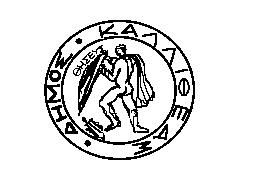 ΝΟΜΟΣ ΑΤΤΙΚΗΣΔΗΜΟΣ ΚΑΛΛΙΘΕΑΣ		                               			ΕΠΙΤΡΟΠΗ ΠΟΙΟΤΗΤΑΣ ΖΩΗΣΣΥΝΕΔΡΙΑΣΗ: 8η/2017 				   Καλλιθέα, 26/07/2017ΠΙΝΑΚΑΣ ΠΕΡΙΛΗΨΗΣ Στην Καλλιθέα σήμερα 26.07.2017 δημοσιεύεται ο Πίνακας Περίληψης  των θεμάτων της Πρόσκλησης με αρ. πρωτ. 39481/21.07.2017 για συνεδρίαση της Επιτροπής Ποιότητας Ζωής που πραγματοποιήθηκε στις 25.07.2017 και ώρα 13:00 και οι αριθμοί των αποφάσεων που ελήφθησαν ως εξής:ΕΝΤΟΣ ΗΜΕΡΗΣΙΑΣ ΔΙΑΤΑΞΗΣΗ ΓΡΑΜΜΑΤΕΑΣ ΤΗΣ ΕΠΖΠΕΡΓΑΝΤΗ ΑΡΓΥΡΩΑ/ΑΑΡ. ΑΠΟΦΑΣΗΣΠΕΡΙΛΗΨΗ ΛΗΦΘΕΙΣΩΝ ΑΠΟΦΑΣΕΩΝ1101/2017-ΟΜΟΦΩΝΑ-Δεν ανακαλεί τη Βεβαίωση Υποβολής Γνωστοποίησης ίδρυσης και λειτουργίας επιχείρησης λιανικής διάθεσης τροφίμων & ποτών (πρατηρίου άρτου, γάλακτος & ειδών ζαχαροπλαστικής) επί της οδού Σκρα 79, ιδιοκτησίας του κ. Γκουβούση Ευαγγέλου του Σταύρου, για τους λόγους που εκθέσαμε ανωτέρω.2--ΑΠΟΣΥΡΕΤΑΙ-Ανάκληση αδείας ίδρυσης και λειτουργίας κατ/τος μαζικής εστίασης πλήρους γεύματος (σνακ μπαρ), ιδιοκτησίας της εταιρίας με την επωνυμία «G.G. TRADE AND SERVICES MON/ΠΗ Ε.Π.Ε.», νομίμως εκπροσωπούμενης, επί της οδού Ματζαγριωτάκη 103.      3102/2017-ΟΜΟΦΩΝΑ-Γνωμοδοτεί θετικά επί την αίτηση της εταιρείας με τον διακριτικό τίτλο «WIND ΕΛΛΑΣ ΤΗΛΕΠΙΚΟΙΝΩΝΙΕΣ ΑΕΒΕ» για την τοποθέτηση  (165) Υπαίθριων Μονάδων Δικτύου (καμπινών) σε κοινόχρηστους  χώρους της πόλης και διαβιβάζει την παρούσα απόφαση στο Δημοτικό Συμβούλιο.